Not: 1-En düşük 5- En yüksek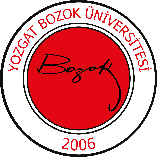 YOZGAT BOZOK ÜNİVERSİTESİ EĞİTİM YÜKSEK FAKÜLTEEĞİTİM BİLİMLERİ BÖLÜMÜ ÖĞRENME PSİKOLOJİSİ DERS ÖĞRETİM PLANIYOZGAT BOZOK ÜNİVERSİTESİ EĞİTİM YÜKSEK FAKÜLTEEĞİTİM BİLİMLERİ BÖLÜMÜ ÖĞRENME PSİKOLOJİSİ DERS ÖĞRETİM PLANIYOZGAT BOZOK ÜNİVERSİTESİ EĞİTİM YÜKSEK FAKÜLTEEĞİTİM BİLİMLERİ BÖLÜMÜ ÖĞRENME PSİKOLOJİSİ DERS ÖĞRETİM PLANIYOZGAT BOZOK ÜNİVERSİTESİ EĞİTİM YÜKSEK FAKÜLTEEĞİTİM BİLİMLERİ BÖLÜMÜ ÖĞRENME PSİKOLOJİSİ DERS ÖĞRETİM PLANIYOZGAT BOZOK ÜNİVERSİTESİ EĞİTİM YÜKSEK FAKÜLTEEĞİTİM BİLİMLERİ BÖLÜMÜ ÖĞRENME PSİKOLOJİSİ DERS ÖĞRETİM PLANIYOZGAT BOZOK ÜNİVERSİTESİ EĞİTİM YÜKSEK FAKÜLTEEĞİTİM BİLİMLERİ BÖLÜMÜ ÖĞRENME PSİKOLOJİSİ DERS ÖĞRETİM PLANIYOZGAT BOZOK ÜNİVERSİTESİ EĞİTİM YÜKSEK FAKÜLTEEĞİTİM BİLİMLERİ BÖLÜMÜ ÖĞRENME PSİKOLOJİSİ DERS ÖĞRETİM PLANIYOZGAT BOZOK ÜNİVERSİTESİ EĞİTİM YÜKSEK FAKÜLTEEĞİTİM BİLİMLERİ BÖLÜMÜ ÖĞRENME PSİKOLOJİSİ DERS ÖĞRETİM PLANIYOZGAT BOZOK ÜNİVERSİTESİ EĞİTİM YÜKSEK FAKÜLTEEĞİTİM BİLİMLERİ BÖLÜMÜ ÖĞRENME PSİKOLOJİSİ DERS ÖĞRETİM PLANIYOZGAT BOZOK ÜNİVERSİTESİ EĞİTİM YÜKSEK FAKÜLTEEĞİTİM BİLİMLERİ BÖLÜMÜ ÖĞRENME PSİKOLOJİSİ DERS ÖĞRETİM PLANIYOZGAT BOZOK ÜNİVERSİTESİ EĞİTİM YÜKSEK FAKÜLTEEĞİTİM BİLİMLERİ BÖLÜMÜ ÖĞRENME PSİKOLOJİSİ DERS ÖĞRETİM PLANIYOZGAT BOZOK ÜNİVERSİTESİ EĞİTİM YÜKSEK FAKÜLTEEĞİTİM BİLİMLERİ BÖLÜMÜ ÖĞRENME PSİKOLOJİSİ DERS ÖĞRETİM PLANIYOZGAT BOZOK ÜNİVERSİTESİ EĞİTİM YÜKSEK FAKÜLTEEĞİTİM BİLİMLERİ BÖLÜMÜ ÖĞRENME PSİKOLOJİSİ DERS ÖĞRETİM PLANIYOZGAT BOZOK ÜNİVERSİTESİ EĞİTİM YÜKSEK FAKÜLTEEĞİTİM BİLİMLERİ BÖLÜMÜ ÖĞRENME PSİKOLOJİSİ DERS ÖĞRETİM PLANIYOZGAT BOZOK ÜNİVERSİTESİ EĞİTİM YÜKSEK FAKÜLTEEĞİTİM BİLİMLERİ BÖLÜMÜ ÖĞRENME PSİKOLOJİSİ DERS ÖĞRETİM PLANIYOZGAT BOZOK ÜNİVERSİTESİ EĞİTİM YÜKSEK FAKÜLTEEĞİTİM BİLİMLERİ BÖLÜMÜ ÖĞRENME PSİKOLOJİSİ DERS ÖĞRETİM PLANIYOZGAT BOZOK ÜNİVERSİTESİ EĞİTİM YÜKSEK FAKÜLTEEĞİTİM BİLİMLERİ BÖLÜMÜ ÖĞRENME PSİKOLOJİSİ DERS ÖĞRETİM PLANIYOZGAT BOZOK ÜNİVERSİTESİ EĞİTİM YÜKSEK FAKÜLTEEĞİTİM BİLİMLERİ BÖLÜMÜ ÖĞRENME PSİKOLOJİSİ DERS ÖĞRETİM PLANIDersin KoduDersin KoduDersin AdıDersin AdıDersin AdıYarıyılDersin Türü (Z/S)Dersin Türü (Z/S)T+U+L(Saat/Hafta)T+U+L(Saat/Hafta)T+U+L(Saat/Hafta)KrediKrediAKTSAKTSAKTSEğitim DiliEğitim DiliRPD205AZRPD205AZÖğrenme PsikolojisiÖğrenme PsikolojisiÖğrenme PsikolojisiGüzZZ2+02+02+022444TürkçeTürkçeDERS BİLGİLERİDERS BİLGİLERİDERS BİLGİLERİDERS BİLGİLERİDERS BİLGİLERİDERS BİLGİLERİDERS BİLGİLERİDERS BİLGİLERİDERS BİLGİLERİDERS BİLGİLERİDERS BİLGİLERİDERS BİLGİLERİDERS BİLGİLERİDERS BİLGİLERİDERS BİLGİLERİDERS BİLGİLERİDERS BİLGİLERİDERS BİLGİLERİDersin Katalog Tanımı (İçeriği)Dersin Katalog Tanımı (İçeriği)Dersin Katalog Tanımı (İçeriği)Dersin Katalog Tanımı (İçeriği)Öğrenmeyle ilgili temel kavram ve ilkeler, öğrenmeyi etkileyen (öğrenen, öğrenme malzemesi, öğrenme stratejisi, öğrenme ortamı ile ilgili) etkenler, öğrenme kuramları (davranışçı yaklaşım, bilişsel yaklaşım, hümanist yaklaşım), etkili öğrenme yöntem ve teknikleri.Öğrenmeyle ilgili temel kavram ve ilkeler, öğrenmeyi etkileyen (öğrenen, öğrenme malzemesi, öğrenme stratejisi, öğrenme ortamı ile ilgili) etkenler, öğrenme kuramları (davranışçı yaklaşım, bilişsel yaklaşım, hümanist yaklaşım), etkili öğrenme yöntem ve teknikleri.Öğrenmeyle ilgili temel kavram ve ilkeler, öğrenmeyi etkileyen (öğrenen, öğrenme malzemesi, öğrenme stratejisi, öğrenme ortamı ile ilgili) etkenler, öğrenme kuramları (davranışçı yaklaşım, bilişsel yaklaşım, hümanist yaklaşım), etkili öğrenme yöntem ve teknikleri.Öğrenmeyle ilgili temel kavram ve ilkeler, öğrenmeyi etkileyen (öğrenen, öğrenme malzemesi, öğrenme stratejisi, öğrenme ortamı ile ilgili) etkenler, öğrenme kuramları (davranışçı yaklaşım, bilişsel yaklaşım, hümanist yaklaşım), etkili öğrenme yöntem ve teknikleri.Öğrenmeyle ilgili temel kavram ve ilkeler, öğrenmeyi etkileyen (öğrenen, öğrenme malzemesi, öğrenme stratejisi, öğrenme ortamı ile ilgili) etkenler, öğrenme kuramları (davranışçı yaklaşım, bilişsel yaklaşım, hümanist yaklaşım), etkili öğrenme yöntem ve teknikleri.Öğrenmeyle ilgili temel kavram ve ilkeler, öğrenmeyi etkileyen (öğrenen, öğrenme malzemesi, öğrenme stratejisi, öğrenme ortamı ile ilgili) etkenler, öğrenme kuramları (davranışçı yaklaşım, bilişsel yaklaşım, hümanist yaklaşım), etkili öğrenme yöntem ve teknikleri.Öğrenmeyle ilgili temel kavram ve ilkeler, öğrenmeyi etkileyen (öğrenen, öğrenme malzemesi, öğrenme stratejisi, öğrenme ortamı ile ilgili) etkenler, öğrenme kuramları (davranışçı yaklaşım, bilişsel yaklaşım, hümanist yaklaşım), etkili öğrenme yöntem ve teknikleri.Öğrenmeyle ilgili temel kavram ve ilkeler, öğrenmeyi etkileyen (öğrenen, öğrenme malzemesi, öğrenme stratejisi, öğrenme ortamı ile ilgili) etkenler, öğrenme kuramları (davranışçı yaklaşım, bilişsel yaklaşım, hümanist yaklaşım), etkili öğrenme yöntem ve teknikleri.Öğrenmeyle ilgili temel kavram ve ilkeler, öğrenmeyi etkileyen (öğrenen, öğrenme malzemesi, öğrenme stratejisi, öğrenme ortamı ile ilgili) etkenler, öğrenme kuramları (davranışçı yaklaşım, bilişsel yaklaşım, hümanist yaklaşım), etkili öğrenme yöntem ve teknikleri.Öğrenmeyle ilgili temel kavram ve ilkeler, öğrenmeyi etkileyen (öğrenen, öğrenme malzemesi, öğrenme stratejisi, öğrenme ortamı ile ilgili) etkenler, öğrenme kuramları (davranışçı yaklaşım, bilişsel yaklaşım, hümanist yaklaşım), etkili öğrenme yöntem ve teknikleri.Öğrenmeyle ilgili temel kavram ve ilkeler, öğrenmeyi etkileyen (öğrenen, öğrenme malzemesi, öğrenme stratejisi, öğrenme ortamı ile ilgili) etkenler, öğrenme kuramları (davranışçı yaklaşım, bilişsel yaklaşım, hümanist yaklaşım), etkili öğrenme yöntem ve teknikleri.Öğrenmeyle ilgili temel kavram ve ilkeler, öğrenmeyi etkileyen (öğrenen, öğrenme malzemesi, öğrenme stratejisi, öğrenme ortamı ile ilgili) etkenler, öğrenme kuramları (davranışçı yaklaşım, bilişsel yaklaşım, hümanist yaklaşım), etkili öğrenme yöntem ve teknikleri.Öğrenmeyle ilgili temel kavram ve ilkeler, öğrenmeyi etkileyen (öğrenen, öğrenme malzemesi, öğrenme stratejisi, öğrenme ortamı ile ilgili) etkenler, öğrenme kuramları (davranışçı yaklaşım, bilişsel yaklaşım, hümanist yaklaşım), etkili öğrenme yöntem ve teknikleri.Öğrenmeyle ilgili temel kavram ve ilkeler, öğrenmeyi etkileyen (öğrenen, öğrenme malzemesi, öğrenme stratejisi, öğrenme ortamı ile ilgili) etkenler, öğrenme kuramları (davranışçı yaklaşım, bilişsel yaklaşım, hümanist yaklaşım), etkili öğrenme yöntem ve teknikleri.Dersin AmacıDersin AmacıDersin AmacıDersin AmacıÖğrencilerin öğrenme psikolojisi ile ilgili kavramlar ile temel kuramlar hakkında bilgi sahibi olmaları ve bu alandaki araştırma bulgularını psikolojinin diğer alanları ve eğitim sürecine yansımalarını yorumlayabilme becerisi kazanmalarıdır. Öğrencilerin öğrenme psikolojisi ile ilgili kavramlar ile temel kuramlar hakkında bilgi sahibi olmaları ve bu alandaki araştırma bulgularını psikolojinin diğer alanları ve eğitim sürecine yansımalarını yorumlayabilme becerisi kazanmalarıdır. Öğrencilerin öğrenme psikolojisi ile ilgili kavramlar ile temel kuramlar hakkında bilgi sahibi olmaları ve bu alandaki araştırma bulgularını psikolojinin diğer alanları ve eğitim sürecine yansımalarını yorumlayabilme becerisi kazanmalarıdır. Öğrencilerin öğrenme psikolojisi ile ilgili kavramlar ile temel kuramlar hakkında bilgi sahibi olmaları ve bu alandaki araştırma bulgularını psikolojinin diğer alanları ve eğitim sürecine yansımalarını yorumlayabilme becerisi kazanmalarıdır. Öğrencilerin öğrenme psikolojisi ile ilgili kavramlar ile temel kuramlar hakkında bilgi sahibi olmaları ve bu alandaki araştırma bulgularını psikolojinin diğer alanları ve eğitim sürecine yansımalarını yorumlayabilme becerisi kazanmalarıdır. Öğrencilerin öğrenme psikolojisi ile ilgili kavramlar ile temel kuramlar hakkında bilgi sahibi olmaları ve bu alandaki araştırma bulgularını psikolojinin diğer alanları ve eğitim sürecine yansımalarını yorumlayabilme becerisi kazanmalarıdır. Öğrencilerin öğrenme psikolojisi ile ilgili kavramlar ile temel kuramlar hakkında bilgi sahibi olmaları ve bu alandaki araştırma bulgularını psikolojinin diğer alanları ve eğitim sürecine yansımalarını yorumlayabilme becerisi kazanmalarıdır. Öğrencilerin öğrenme psikolojisi ile ilgili kavramlar ile temel kuramlar hakkında bilgi sahibi olmaları ve bu alandaki araştırma bulgularını psikolojinin diğer alanları ve eğitim sürecine yansımalarını yorumlayabilme becerisi kazanmalarıdır. Öğrencilerin öğrenme psikolojisi ile ilgili kavramlar ile temel kuramlar hakkında bilgi sahibi olmaları ve bu alandaki araştırma bulgularını psikolojinin diğer alanları ve eğitim sürecine yansımalarını yorumlayabilme becerisi kazanmalarıdır. Öğrencilerin öğrenme psikolojisi ile ilgili kavramlar ile temel kuramlar hakkında bilgi sahibi olmaları ve bu alandaki araştırma bulgularını psikolojinin diğer alanları ve eğitim sürecine yansımalarını yorumlayabilme becerisi kazanmalarıdır. Öğrencilerin öğrenme psikolojisi ile ilgili kavramlar ile temel kuramlar hakkında bilgi sahibi olmaları ve bu alandaki araştırma bulgularını psikolojinin diğer alanları ve eğitim sürecine yansımalarını yorumlayabilme becerisi kazanmalarıdır. Öğrencilerin öğrenme psikolojisi ile ilgili kavramlar ile temel kuramlar hakkında bilgi sahibi olmaları ve bu alandaki araştırma bulgularını psikolojinin diğer alanları ve eğitim sürecine yansımalarını yorumlayabilme becerisi kazanmalarıdır. Öğrencilerin öğrenme psikolojisi ile ilgili kavramlar ile temel kuramlar hakkında bilgi sahibi olmaları ve bu alandaki araştırma bulgularını psikolojinin diğer alanları ve eğitim sürecine yansımalarını yorumlayabilme becerisi kazanmalarıdır. Öğrencilerin öğrenme psikolojisi ile ilgili kavramlar ile temel kuramlar hakkında bilgi sahibi olmaları ve bu alandaki araştırma bulgularını psikolojinin diğer alanları ve eğitim sürecine yansımalarını yorumlayabilme becerisi kazanmalarıdır. Dersin SeviyesiDersin SeviyesiDersin SeviyesiDersin SeviyesiLisansLisansLisansLisansLisansLisansLisansLisansLisansLisansLisansLisansLisansLisansÖğretim YöntemiÖğretim YöntemiÖğretim YöntemiÖğretim Yöntemi( X ) Örgün       (   ) Uzaktan( X ) Örgün       (   ) Uzaktan( X ) Örgün       (   ) Uzaktan( X ) Örgün       (   ) Uzaktan( X ) Örgün       (   ) Uzaktan( X ) Örgün       (   ) Uzaktan( X ) Örgün       (   ) Uzaktan( X ) Örgün       (   ) Uzaktan( X ) Örgün       (   ) Uzaktan( X ) Örgün       (   ) Uzaktan( X ) Örgün       (   ) Uzaktan( X ) Örgün       (   ) Uzaktan( X ) Örgün       (   ) Uzaktan( X ) Örgün       (   ) UzaktanDersi Yürüten Öğretim ElemanlarıDersi Yürüten Öğretim ElemanlarıDersi Yürüten Öğretim ElemanlarıDersi Yürüten Öğretim ElemanlarıDr. Öğr. Üyesi İbrahim DADANDIDr. Öğr. Üyesi İbrahim DADANDIDr. Öğr. Üyesi İbrahim DADANDIDr. Öğr. Üyesi İbrahim DADANDIDr. Öğr. Üyesi İbrahim DADANDIDr. Öğr. Üyesi İbrahim DADANDIDr. Öğr. Üyesi İbrahim DADANDIDr. Öğr. Üyesi İbrahim DADANDIDr. Öğr. Üyesi İbrahim DADANDIDr. Öğr. Üyesi İbrahim DADANDIDr. Öğr. Üyesi İbrahim DADANDIDr. Öğr. Üyesi İbrahim DADANDIDr. Öğr. Üyesi İbrahim DADANDIDr. Öğr. Üyesi İbrahim DADANDIDersin Ön Koşulu Ders(ler)iDersin Ön Koşulu Ders(ler)iDersin Ön Koşulu Ders(ler)iDersin Ön Koşulu Ders(ler)iKaynaklarKaynaklarKaynaklarKaynaklarSenemoğlu, N. (2018). Gelişim, Öğrenme ve Öğretim: Kuramdan Uygulamaya: Ankara: AnıOlson, M. H. & Hergenhahn (2016). Öğrenmenin Kuramları (Muzaffer Şahin, Çev.). Ankara: Nobel.Senemoğlu, N. (2018). Gelişim, Öğrenme ve Öğretim: Kuramdan Uygulamaya: Ankara: AnıOlson, M. H. & Hergenhahn (2016). Öğrenmenin Kuramları (Muzaffer Şahin, Çev.). Ankara: Nobel.Senemoğlu, N. (2018). Gelişim, Öğrenme ve Öğretim: Kuramdan Uygulamaya: Ankara: AnıOlson, M. H. & Hergenhahn (2016). Öğrenmenin Kuramları (Muzaffer Şahin, Çev.). Ankara: Nobel.Senemoğlu, N. (2018). Gelişim, Öğrenme ve Öğretim: Kuramdan Uygulamaya: Ankara: AnıOlson, M. H. & Hergenhahn (2016). Öğrenmenin Kuramları (Muzaffer Şahin, Çev.). Ankara: Nobel.Senemoğlu, N. (2018). Gelişim, Öğrenme ve Öğretim: Kuramdan Uygulamaya: Ankara: AnıOlson, M. H. & Hergenhahn (2016). Öğrenmenin Kuramları (Muzaffer Şahin, Çev.). Ankara: Nobel.Senemoğlu, N. (2018). Gelişim, Öğrenme ve Öğretim: Kuramdan Uygulamaya: Ankara: AnıOlson, M. H. & Hergenhahn (2016). Öğrenmenin Kuramları (Muzaffer Şahin, Çev.). Ankara: Nobel.Senemoğlu, N. (2018). Gelişim, Öğrenme ve Öğretim: Kuramdan Uygulamaya: Ankara: AnıOlson, M. H. & Hergenhahn (2016). Öğrenmenin Kuramları (Muzaffer Şahin, Çev.). Ankara: Nobel.Senemoğlu, N. (2018). Gelişim, Öğrenme ve Öğretim: Kuramdan Uygulamaya: Ankara: AnıOlson, M. H. & Hergenhahn (2016). Öğrenmenin Kuramları (Muzaffer Şahin, Çev.). Ankara: Nobel.Senemoğlu, N. (2018). Gelişim, Öğrenme ve Öğretim: Kuramdan Uygulamaya: Ankara: AnıOlson, M. H. & Hergenhahn (2016). Öğrenmenin Kuramları (Muzaffer Şahin, Çev.). Ankara: Nobel.Senemoğlu, N. (2018). Gelişim, Öğrenme ve Öğretim: Kuramdan Uygulamaya: Ankara: AnıOlson, M. H. & Hergenhahn (2016). Öğrenmenin Kuramları (Muzaffer Şahin, Çev.). Ankara: Nobel.Senemoğlu, N. (2018). Gelişim, Öğrenme ve Öğretim: Kuramdan Uygulamaya: Ankara: AnıOlson, M. H. & Hergenhahn (2016). Öğrenmenin Kuramları (Muzaffer Şahin, Çev.). Ankara: Nobel.Senemoğlu, N. (2018). Gelişim, Öğrenme ve Öğretim: Kuramdan Uygulamaya: Ankara: AnıOlson, M. H. & Hergenhahn (2016). Öğrenmenin Kuramları (Muzaffer Şahin, Çev.). Ankara: Nobel.Senemoğlu, N. (2018). Gelişim, Öğrenme ve Öğretim: Kuramdan Uygulamaya: Ankara: AnıOlson, M. H. & Hergenhahn (2016). Öğrenmenin Kuramları (Muzaffer Şahin, Çev.). Ankara: Nobel.Senemoğlu, N. (2018). Gelişim, Öğrenme ve Öğretim: Kuramdan Uygulamaya: Ankara: AnıOlson, M. H. & Hergenhahn (2016). Öğrenmenin Kuramları (Muzaffer Şahin, Çev.). Ankara: Nobel.Dersin Öğrenim ÇıktılarıDersin Öğrenim ÇıktılarıDersin Öğrenim ÇıktılarıDersin Öğrenim ÇıktılarıÖğrenme ile ilgili temel kavramları açıklarÖğrenmeye bağlı olan ve olmayan davranışlar arasındaki ayrımı açıklarÖğrenme psikolojisindeki kuramsal bilgileri tanımlar, açıklar ve yorumlarGerçek yaşamda gözlenebilecek davranış değişimlerinin ardındaki olası nedenleri farklı kuramsal perspektiflerden açıklarBilişsel süreçler ile gözlenebilen davranışlar arasındaki bağlantıyı açıklarÖğrenme ile ilgili temel kavramları açıklarÖğrenmeye bağlı olan ve olmayan davranışlar arasındaki ayrımı açıklarÖğrenme psikolojisindeki kuramsal bilgileri tanımlar, açıklar ve yorumlarGerçek yaşamda gözlenebilecek davranış değişimlerinin ardındaki olası nedenleri farklı kuramsal perspektiflerden açıklarBilişsel süreçler ile gözlenebilen davranışlar arasındaki bağlantıyı açıklarÖğrenme ile ilgili temel kavramları açıklarÖğrenmeye bağlı olan ve olmayan davranışlar arasındaki ayrımı açıklarÖğrenme psikolojisindeki kuramsal bilgileri tanımlar, açıklar ve yorumlarGerçek yaşamda gözlenebilecek davranış değişimlerinin ardındaki olası nedenleri farklı kuramsal perspektiflerden açıklarBilişsel süreçler ile gözlenebilen davranışlar arasındaki bağlantıyı açıklarÖğrenme ile ilgili temel kavramları açıklarÖğrenmeye bağlı olan ve olmayan davranışlar arasındaki ayrımı açıklarÖğrenme psikolojisindeki kuramsal bilgileri tanımlar, açıklar ve yorumlarGerçek yaşamda gözlenebilecek davranış değişimlerinin ardındaki olası nedenleri farklı kuramsal perspektiflerden açıklarBilişsel süreçler ile gözlenebilen davranışlar arasındaki bağlantıyı açıklarÖğrenme ile ilgili temel kavramları açıklarÖğrenmeye bağlı olan ve olmayan davranışlar arasındaki ayrımı açıklarÖğrenme psikolojisindeki kuramsal bilgileri tanımlar, açıklar ve yorumlarGerçek yaşamda gözlenebilecek davranış değişimlerinin ardındaki olası nedenleri farklı kuramsal perspektiflerden açıklarBilişsel süreçler ile gözlenebilen davranışlar arasındaki bağlantıyı açıklarÖğrenme ile ilgili temel kavramları açıklarÖğrenmeye bağlı olan ve olmayan davranışlar arasındaki ayrımı açıklarÖğrenme psikolojisindeki kuramsal bilgileri tanımlar, açıklar ve yorumlarGerçek yaşamda gözlenebilecek davranış değişimlerinin ardındaki olası nedenleri farklı kuramsal perspektiflerden açıklarBilişsel süreçler ile gözlenebilen davranışlar arasındaki bağlantıyı açıklarÖğrenme ile ilgili temel kavramları açıklarÖğrenmeye bağlı olan ve olmayan davranışlar arasındaki ayrımı açıklarÖğrenme psikolojisindeki kuramsal bilgileri tanımlar, açıklar ve yorumlarGerçek yaşamda gözlenebilecek davranış değişimlerinin ardındaki olası nedenleri farklı kuramsal perspektiflerden açıklarBilişsel süreçler ile gözlenebilen davranışlar arasındaki bağlantıyı açıklarÖğrenme ile ilgili temel kavramları açıklarÖğrenmeye bağlı olan ve olmayan davranışlar arasındaki ayrımı açıklarÖğrenme psikolojisindeki kuramsal bilgileri tanımlar, açıklar ve yorumlarGerçek yaşamda gözlenebilecek davranış değişimlerinin ardındaki olası nedenleri farklı kuramsal perspektiflerden açıklarBilişsel süreçler ile gözlenebilen davranışlar arasındaki bağlantıyı açıklarÖğrenme ile ilgili temel kavramları açıklarÖğrenmeye bağlı olan ve olmayan davranışlar arasındaki ayrımı açıklarÖğrenme psikolojisindeki kuramsal bilgileri tanımlar, açıklar ve yorumlarGerçek yaşamda gözlenebilecek davranış değişimlerinin ardındaki olası nedenleri farklı kuramsal perspektiflerden açıklarBilişsel süreçler ile gözlenebilen davranışlar arasındaki bağlantıyı açıklarÖğrenme ile ilgili temel kavramları açıklarÖğrenmeye bağlı olan ve olmayan davranışlar arasındaki ayrımı açıklarÖğrenme psikolojisindeki kuramsal bilgileri tanımlar, açıklar ve yorumlarGerçek yaşamda gözlenebilecek davranış değişimlerinin ardındaki olası nedenleri farklı kuramsal perspektiflerden açıklarBilişsel süreçler ile gözlenebilen davranışlar arasındaki bağlantıyı açıklarÖğrenme ile ilgili temel kavramları açıklarÖğrenmeye bağlı olan ve olmayan davranışlar arasındaki ayrımı açıklarÖğrenme psikolojisindeki kuramsal bilgileri tanımlar, açıklar ve yorumlarGerçek yaşamda gözlenebilecek davranış değişimlerinin ardındaki olası nedenleri farklı kuramsal perspektiflerden açıklarBilişsel süreçler ile gözlenebilen davranışlar arasındaki bağlantıyı açıklarÖğrenme ile ilgili temel kavramları açıklarÖğrenmeye bağlı olan ve olmayan davranışlar arasındaki ayrımı açıklarÖğrenme psikolojisindeki kuramsal bilgileri tanımlar, açıklar ve yorumlarGerçek yaşamda gözlenebilecek davranış değişimlerinin ardındaki olası nedenleri farklı kuramsal perspektiflerden açıklarBilişsel süreçler ile gözlenebilen davranışlar arasındaki bağlantıyı açıklarÖğrenme ile ilgili temel kavramları açıklarÖğrenmeye bağlı olan ve olmayan davranışlar arasındaki ayrımı açıklarÖğrenme psikolojisindeki kuramsal bilgileri tanımlar, açıklar ve yorumlarGerçek yaşamda gözlenebilecek davranış değişimlerinin ardındaki olası nedenleri farklı kuramsal perspektiflerden açıklarBilişsel süreçler ile gözlenebilen davranışlar arasındaki bağlantıyı açıklarÖğrenme ile ilgili temel kavramları açıklarÖğrenmeye bağlı olan ve olmayan davranışlar arasındaki ayrımı açıklarÖğrenme psikolojisindeki kuramsal bilgileri tanımlar, açıklar ve yorumlarGerçek yaşamda gözlenebilecek davranış değişimlerinin ardındaki olası nedenleri farklı kuramsal perspektiflerden açıklarBilişsel süreçler ile gözlenebilen davranışlar arasındaki bağlantıyı açıklarDERS İÇERİĞİDERS İÇERİĞİDERS İÇERİĞİDERS İÇERİĞİDERS İÇERİĞİDERS İÇERİĞİDERS İÇERİĞİDERS İÇERİĞİDERS İÇERİĞİDERS İÇERİĞİDERS İÇERİĞİDERS İÇERİĞİDERS İÇERİĞİDERS İÇERİĞİDERS İÇERİĞİDERS İÇERİĞİDERS İÇERİĞİDERS İÇERİĞİ1.Hafta1.Hafta1.HaftaDersin içeriği, amaçları, öğrenme psikolojisinin önemiDersin içeriği, amaçları, öğrenme psikolojisinin önemiDersin içeriği, amaçları, öğrenme psikolojisinin önemiDersin içeriği, amaçları, öğrenme psikolojisinin önemiDersin içeriği, amaçları, öğrenme psikolojisinin önemiDersin içeriği, amaçları, öğrenme psikolojisinin önemiDersin içeriği, amaçları, öğrenme psikolojisinin önemiDersin içeriği, amaçları, öğrenme psikolojisinin önemiDersin içeriği, amaçları, öğrenme psikolojisinin önemiDersin içeriği, amaçları, öğrenme psikolojisinin önemiDersin içeriği, amaçları, öğrenme psikolojisinin önemiDersin içeriği, amaçları, öğrenme psikolojisinin önemiDersin içeriği, amaçları, öğrenme psikolojisinin önemiDersin içeriği, amaçları, öğrenme psikolojisinin önemiDersin içeriği, amaçları, öğrenme psikolojisinin önemi2.Hafta2.Hafta2.HaftaÖğrenmenin tanımı ve öğrenme ile ilgili temel kavramlarÖğrenmenin tanımı ve öğrenme ile ilgili temel kavramlarÖğrenmenin tanımı ve öğrenme ile ilgili temel kavramlarÖğrenmenin tanımı ve öğrenme ile ilgili temel kavramlarÖğrenmenin tanımı ve öğrenme ile ilgili temel kavramlarÖğrenmenin tanımı ve öğrenme ile ilgili temel kavramlarÖğrenmenin tanımı ve öğrenme ile ilgili temel kavramlarÖğrenmenin tanımı ve öğrenme ile ilgili temel kavramlarÖğrenmenin tanımı ve öğrenme ile ilgili temel kavramlarÖğrenmenin tanımı ve öğrenme ile ilgili temel kavramlarÖğrenmenin tanımı ve öğrenme ile ilgili temel kavramlarÖğrenmenin tanımı ve öğrenme ile ilgili temel kavramlarÖğrenmenin tanımı ve öğrenme ile ilgili temel kavramlarÖğrenmenin tanımı ve öğrenme ile ilgili temel kavramlarÖğrenmenin tanımı ve öğrenme ile ilgili temel kavramlar3.Hafta3.Hafta3.HaftaKlasik koşullanmaKlasik koşullanmaKlasik koşullanmaKlasik koşullanmaKlasik koşullanmaKlasik koşullanmaKlasik koşullanmaKlasik koşullanmaKlasik koşullanmaKlasik koşullanmaKlasik koşullanmaKlasik koşullanmaKlasik koşullanmaKlasik koşullanmaKlasik koşullanma4.Hafta4.Hafta4.HaftaBitişiklik kuramlarıBitişiklik kuramlarıBitişiklik kuramlarıBitişiklik kuramlarıBitişiklik kuramlarıBitişiklik kuramlarıBitişiklik kuramlarıBitişiklik kuramlarıBitişiklik kuramlarıBitişiklik kuramlarıBitişiklik kuramlarıBitişiklik kuramlarıBitişiklik kuramlarıBitişiklik kuramlarıBitişiklik kuramları5.Hafta5.Hafta5.HaftaBağlaşımcılıkBağlaşımcılıkBağlaşımcılıkBağlaşımcılıkBağlaşımcılıkBağlaşımcılıkBağlaşımcılıkBağlaşımcılıkBağlaşımcılıkBağlaşımcılıkBağlaşımcılıkBağlaşımcılıkBağlaşımcılıkBağlaşımcılıkBağlaşımcılık6.Hafta6.Hafta6.HaftaEdimsel koşullanma IEdimsel koşullanma IEdimsel koşullanma IEdimsel koşullanma IEdimsel koşullanma IEdimsel koşullanma IEdimsel koşullanma IEdimsel koşullanma IEdimsel koşullanma IEdimsel koşullanma IEdimsel koşullanma IEdimsel koşullanma IEdimsel koşullanma IEdimsel koşullanma IEdimsel koşullanma I7.Hafta7.Hafta7.HaftaEdimsel koşullanma IIEdimsel koşullanma IIEdimsel koşullanma IIEdimsel koşullanma IIEdimsel koşullanma IIEdimsel koşullanma IIEdimsel koşullanma IIEdimsel koşullanma IIEdimsel koşullanma IIEdimsel koşullanma IIEdimsel koşullanma IIEdimsel koşullanma IIEdimsel koşullanma IIEdimsel koşullanma IIEdimsel koşullanma II8.Hafta8.Hafta8.HaftaAra SınavAra SınavAra SınavAra SınavAra SınavAra SınavAra SınavAra SınavAra SınavAra SınavAra SınavAra SınavAra SınavAra SınavAra Sınav9.Hafta9.Hafta9.HaftaSistematik davranış kuramıSistematik davranış kuramıSistematik davranış kuramıSistematik davranış kuramıSistematik davranış kuramıSistematik davranış kuramıSistematik davranış kuramıSistematik davranış kuramıSistematik davranış kuramıSistematik davranış kuramıSistematik davranış kuramıSistematik davranış kuramıSistematik davranış kuramıSistematik davranış kuramıSistematik davranış kuramı10.Hafta10.Hafta10.HaftaÖğrenmeye bilişsel yaklaşımÖğrenmeye bilişsel yaklaşımÖğrenmeye bilişsel yaklaşımÖğrenmeye bilişsel yaklaşımÖğrenmeye bilişsel yaklaşımÖğrenmeye bilişsel yaklaşımÖğrenmeye bilişsel yaklaşımÖğrenmeye bilişsel yaklaşımÖğrenmeye bilişsel yaklaşımÖğrenmeye bilişsel yaklaşımÖğrenmeye bilişsel yaklaşımÖğrenmeye bilişsel yaklaşımÖğrenmeye bilişsel yaklaşımÖğrenmeye bilişsel yaklaşımÖğrenmeye bilişsel yaklaşım11.Hafta11.Hafta11.Haftaİşaret-Gestalt kuramıİşaret-Gestalt kuramıİşaret-Gestalt kuramıİşaret-Gestalt kuramıİşaret-Gestalt kuramıİşaret-Gestalt kuramıİşaret-Gestalt kuramıİşaret-Gestalt kuramıİşaret-Gestalt kuramıİşaret-Gestalt kuramıİşaret-Gestalt kuramıİşaret-Gestalt kuramıİşaret-Gestalt kuramıİşaret-Gestalt kuramıİşaret-Gestalt kuramı12.Hafta12.Hafta12.HaftaGestalt kuramGestalt kuramGestalt kuramGestalt kuramGestalt kuramGestalt kuramGestalt kuramGestalt kuramGestalt kuramGestalt kuramGestalt kuramGestalt kuramGestalt kuramGestalt kuramGestalt kuram13.Hafta13.Hafta13.HaftaSosyal-bilişsel kuramSosyal-bilişsel kuramSosyal-bilişsel kuramSosyal-bilişsel kuramSosyal-bilişsel kuramSosyal-bilişsel kuramSosyal-bilişsel kuramSosyal-bilişsel kuramSosyal-bilişsel kuramSosyal-bilişsel kuramSosyal-bilişsel kuramSosyal-bilişsel kuramSosyal-bilişsel kuramSosyal-bilişsel kuramSosyal-bilişsel kuram14.Hafta14.Hafta14.HaftaBilgiyi işleme kuramıBilgiyi işleme kuramıBilgiyi işleme kuramıBilgiyi işleme kuramıBilgiyi işleme kuramıBilgiyi işleme kuramıBilgiyi işleme kuramıBilgiyi işleme kuramıBilgiyi işleme kuramıBilgiyi işleme kuramıBilgiyi işleme kuramıBilgiyi işleme kuramıBilgiyi işleme kuramıBilgiyi işleme kuramıBilgiyi işleme kuramı15. Hafta15. Hafta15. HaftaFinal SınavıFinal SınavıFinal SınavıFinal SınavıFinal SınavıFinal SınavıFinal SınavıFinal SınavıFinal SınavıFinal SınavıFinal SınavıFinal SınavıFinal SınavıFinal SınavıFinal SınavıDEĞERLENDİRME ÖLÇÜTLERİDEĞERLENDİRME ÖLÇÜTLERİDEĞERLENDİRME ÖLÇÜTLERİDEĞERLENDİRME ÖLÇÜTLERİDEĞERLENDİRME ÖLÇÜTLERİDEĞERLENDİRME ÖLÇÜTLERİDEĞERLENDİRME ÖLÇÜTLERİDEĞERLENDİRME ÖLÇÜTLERİDEĞERLENDİRME ÖLÇÜTLERİDEĞERLENDİRME ÖLÇÜTLERİDEĞERLENDİRME ÖLÇÜTLERİDEĞERLENDİRME ÖLÇÜTLERİDEĞERLENDİRME ÖLÇÜTLERİDEĞERLENDİRME ÖLÇÜTLERİDEĞERLENDİRME ÖLÇÜTLERİDEĞERLENDİRME ÖLÇÜTLERİDEĞERLENDİRME ÖLÇÜTLERİDEĞERLENDİRME ÖLÇÜTLERİDönem İçi Çalışma EtkinlikleriDönem İçi Çalışma EtkinlikleriDönem İçi Çalışma EtkinlikleriDönem İçi Çalışma EtkinlikleriDönem İçi Çalışma EtkinlikleriDönem İçi Çalışma EtkinlikleriDönem İçi Çalışma EtkinlikleriSayısıSayısıSayısıKatkısıKatkısıKatkısıKatkısıKatkısıKatkısıKatkısıKatkısıAra SınavAra SınavAra SınavAra SınavAra SınavAra SınavAra Sınav1115050505050505050ÖdevÖdevÖdevÖdevÖdevÖdevÖdevUygulamaUygulamaUygulamaUygulamaUygulamaUygulamaUygulamaForum Forum Forum Forum Forum Forum Forum 2221010101010101010Kısa sınavKısa sınavKısa sınavKısa sınavKısa sınavKısa sınavKısa sınav2224040404040404040Dönemiçi Çalışmaların Yarıyıl Başarıya Oranı (%)Dönemiçi Çalışmaların Yarıyıl Başarıya Oranı (%)Dönemiçi Çalışmaların Yarıyıl Başarıya Oranı (%)Dönemiçi Çalışmaların Yarıyıl Başarıya Oranı (%)Dönemiçi Çalışmaların Yarıyıl Başarıya Oranı (%)Dönemiçi Çalışmaların Yarıyıl Başarıya Oranı (%)Dönemiçi Çalışmaların Yarıyıl Başarıya Oranı (%)4040404040404040Finalin Başarıya Oranı (%)Finalin Başarıya Oranı (%)Finalin Başarıya Oranı (%)Finalin Başarıya Oranı (%)Finalin Başarıya Oranı (%)Finalin Başarıya Oranı (%)Finalin Başarıya Oranı (%)6060606060606060ToplamToplamToplamToplamToplamToplamToplam%100%100%100%100%100%100%100%100DERS İŞ YÜKÜ TABLOSUDERS İŞ YÜKÜ TABLOSUDERS İŞ YÜKÜ TABLOSUDERS İŞ YÜKÜ TABLOSUDERS İŞ YÜKÜ TABLOSUDERS İŞ YÜKÜ TABLOSUDERS İŞ YÜKÜ TABLOSUDERS İŞ YÜKÜ TABLOSUDERS İŞ YÜKÜ TABLOSUDERS İŞ YÜKÜ TABLOSUDERS İŞ YÜKÜ TABLOSUDERS İŞ YÜKÜ TABLOSUDERS İŞ YÜKÜ TABLOSUDERS İŞ YÜKÜ TABLOSUDERS İŞ YÜKÜ TABLOSUDERS İŞ YÜKÜ TABLOSUDERS İŞ YÜKÜ TABLOSUDERS İŞ YÜKÜ TABLOSUEtkinlikEtkinlikEtkinlikEtkinlikToplam Hafta SayısıToplam Hafta SayısıToplam Hafta SayısıToplam Hafta SayısıToplam Hafta SayısıSüre (Haftalık Saat)Süre (Haftalık Saat)Süre (Haftalık Saat)Süre (Haftalık Saat)Süre (Haftalık Saat)Toplam İş YüküToplam İş YüküToplam İş YüküToplam İş YüküTeoriTeoriTeoriTeori14141414142222228282828UygulamaUygulamaUygulamaUygulamaOkumaOkumaOkumaOkuma777774444428282828İnternet Taraması, Kütüphane Çalışmasıİnternet Taraması, Kütüphane Çalışmasıİnternet Taraması, Kütüphane Çalışmasıİnternet Taraması, Kütüphane Çalışması555552222210101010Materyal Tasarlama, UygulamaMateryal Tasarlama, UygulamaMateryal Tasarlama, UygulamaMateryal Tasarlama, UygulamaRapor HazırlamaRapor HazırlamaRapor HazırlamaRapor HazırlamaSunu HazırlamaSunu HazırlamaSunu HazırlamaSunu HazırlamaSunumSunumSunumSunumAra Sınav ve Ara Sınava HazırlıkAra Sınav ve Ara Sınava HazırlıkAra Sınav ve Ara Sınava HazırlıkAra Sınav ve Ara Sınava Hazırlık333336666618181818Final Sınavı ve Final Sınavına HazırlıkFinal Sınavı ve Final Sınavına HazırlıkFinal Sınavı ve Final Sınavına HazırlıkFinal Sınavı ve Final Sınavına Hazırlık11111999999999DiğerDiğerDiğerDiğer222225555510101010Toplam İş YüküToplam İş YüküToplam İş YüküToplam İş YüküToplam İş YüküToplam İş YüküToplam İş YüküToplam İş YüküToplam İş YüküToplam İş YüküToplam İş YüküToplam İş YüküToplam İş YüküToplam İş Yükü103103103103Toplam İş Yükü / 25 (s)Toplam İş Yükü / 25 (s)Toplam İş Yükü / 25 (s)Toplam İş Yükü / 25 (s)Toplam İş Yükü / 25 (s)Toplam İş Yükü / 25 (s)Toplam İş Yükü / 25 (s)Toplam İş Yükü / 25 (s)Toplam İş Yükü / 25 (s)Toplam İş Yükü / 25 (s)Toplam İş Yükü / 25 (s)Toplam İş Yükü / 25 (s)Toplam İş Yükü / 25 (s)Toplam İş Yükü / 25 (s)4.124.124.124.12Dersim AKTS KredisiDersim AKTS KredisiDersim AKTS KredisiDersim AKTS KredisiDersim AKTS KredisiDersim AKTS KredisiDersim AKTS KredisiDersim AKTS KredisiDersim AKTS KredisiDersim AKTS KredisiDersim AKTS KredisiDersim AKTS KredisiDersim AKTS KredisiDersim AKTS Kredisi≌4≌4≌4≌4PROGRAM ÖĞRENME ÇIKTILARI KATKI DÜZEYLERİPROGRAM ÖĞRENME ÇIKTILARI KATKI DÜZEYLERİPROGRAM ÖĞRENME ÇIKTILARI KATKI DÜZEYLERİPROGRAM ÖĞRENME ÇIKTILARI KATKI DÜZEYLERİPROGRAM ÖĞRENME ÇIKTILARI KATKI DÜZEYLERİPROGRAM ÖĞRENME ÇIKTILARI KATKI DÜZEYLERİPROGRAM ÖĞRENME ÇIKTILARI KATKI DÜZEYLERİPROGRAM ÖĞRENME ÇIKTILARI KATKI DÜZEYLERİPROGRAM ÖĞRENME ÇIKTILARI KATKI DÜZEYLERİPROGRAM ÖĞRENME ÇIKTILARI KATKI DÜZEYLERİPROGRAM ÖĞRENME ÇIKTILARI KATKI DÜZEYLERİPROGRAM ÖĞRENME ÇIKTILARI KATKI DÜZEYLERİPROGRAM ÖĞRENME ÇIKTILARI KATKI DÜZEYLERİPROGRAM ÖĞRENME ÇIKTILARI KATKI DÜZEYLERİPROGRAM ÖĞRENME ÇIKTILARI KATKI DÜZEYLERİPROGRAM ÖĞRENME ÇIKTILARI KATKI DÜZEYLERİPROGRAM ÖĞRENME ÇIKTILARI KATKI DÜZEYLERİPROGRAM ÖĞRENME ÇIKTILARI KATKI DÜZEYLERİNoProgram Öğrenme ÇıktılarıProgram Öğrenme ÇıktılarıProgram Öğrenme ÇıktılarıProgram Öğrenme ÇıktılarıProgram Öğrenme ÇıktılarıProgram Öğrenme ÇıktılarıProgram Öğrenme ÇıktılarıProgram Öğrenme ÇıktılarıProgram Öğrenme Çıktıları112234451Psikolojik danışma ve rehberlik alanına ilişkin temel kavramları doğru kullanabilme.Psikolojik danışma ve rehberlik alanına ilişkin temel kavramları doğru kullanabilme.Psikolojik danışma ve rehberlik alanına ilişkin temel kavramları doğru kullanabilme.Psikolojik danışma ve rehberlik alanına ilişkin temel kavramları doğru kullanabilme.Psikolojik danışma ve rehberlik alanına ilişkin temel kavramları doğru kullanabilme.Psikolojik danışma ve rehberlik alanına ilişkin temel kavramları doğru kullanabilme.Psikolojik danışma ve rehberlik alanına ilişkin temel kavramları doğru kullanabilme.Psikolojik danışma ve rehberlik alanına ilişkin temel kavramları doğru kullanabilme.Psikolojik danışma ve rehberlik alanına ilişkin temel kavramları doğru kullanabilme.xx2Bireyin yaşam dönemlerine özgü gelişim özelliklerini, öğrenme süreçlerini ve grup içindeki davranış örüntülerini kavrayabilme.Bireyin yaşam dönemlerine özgü gelişim özelliklerini, öğrenme süreçlerini ve grup içindeki davranış örüntülerini kavrayabilme.Bireyin yaşam dönemlerine özgü gelişim özelliklerini, öğrenme süreçlerini ve grup içindeki davranış örüntülerini kavrayabilme.Bireyin yaşam dönemlerine özgü gelişim özelliklerini, öğrenme süreçlerini ve grup içindeki davranış örüntülerini kavrayabilme.Bireyin yaşam dönemlerine özgü gelişim özelliklerini, öğrenme süreçlerini ve grup içindeki davranış örüntülerini kavrayabilme.Bireyin yaşam dönemlerine özgü gelişim özelliklerini, öğrenme süreçlerini ve grup içindeki davranış örüntülerini kavrayabilme.Bireyin yaşam dönemlerine özgü gelişim özelliklerini, öğrenme süreçlerini ve grup içindeki davranış örüntülerini kavrayabilme.Bireyin yaşam dönemlerine özgü gelişim özelliklerini, öğrenme süreçlerini ve grup içindeki davranış örüntülerini kavrayabilme.Bireyin yaşam dönemlerine özgü gelişim özelliklerini, öğrenme süreçlerini ve grup içindeki davranış örüntülerini kavrayabilme.x3Bireyin normal ve normal dışı davranışlarına ve davranışlarının dinamiğine ilişkin bir anlayışa sahip olabilme.Bireyin normal ve normal dışı davranışlarına ve davranışlarının dinamiğine ilişkin bir anlayışa sahip olabilme.Bireyin normal ve normal dışı davranışlarına ve davranışlarının dinamiğine ilişkin bir anlayışa sahip olabilme.Bireyin normal ve normal dışı davranışlarına ve davranışlarının dinamiğine ilişkin bir anlayışa sahip olabilme.Bireyin normal ve normal dışı davranışlarına ve davranışlarının dinamiğine ilişkin bir anlayışa sahip olabilme.Bireyin normal ve normal dışı davranışlarına ve davranışlarının dinamiğine ilişkin bir anlayışa sahip olabilme.Bireyin normal ve normal dışı davranışlarına ve davranışlarının dinamiğine ilişkin bir anlayışa sahip olabilme.Bireyin normal ve normal dışı davranışlarına ve davranışlarının dinamiğine ilişkin bir anlayışa sahip olabilme.Bireyin normal ve normal dışı davranışlarına ve davranışlarının dinamiğine ilişkin bir anlayışa sahip olabilme.xx4
Toplumların ve bireylerin kültürel ve sosyo-ekonomik özelliklerinin tanıyabilme.
Toplumların ve bireylerin kültürel ve sosyo-ekonomik özelliklerinin tanıyabilme.
Toplumların ve bireylerin kültürel ve sosyo-ekonomik özelliklerinin tanıyabilme.
Toplumların ve bireylerin kültürel ve sosyo-ekonomik özelliklerinin tanıyabilme.
Toplumların ve bireylerin kültürel ve sosyo-ekonomik özelliklerinin tanıyabilme.
Toplumların ve bireylerin kültürel ve sosyo-ekonomik özelliklerinin tanıyabilme.
Toplumların ve bireylerin kültürel ve sosyo-ekonomik özelliklerinin tanıyabilme.
Toplumların ve bireylerin kültürel ve sosyo-ekonomik özelliklerinin tanıyabilme.
Toplumların ve bireylerin kültürel ve sosyo-ekonomik özelliklerinin tanıyabilme.xx5Eğitim sistemini, eğitim programını ve okulun örgütsel yapısını kavrayabilme.Eğitim sistemini, eğitim programını ve okulun örgütsel yapısını kavrayabilme.Eğitim sistemini, eğitim programını ve okulun örgütsel yapısını kavrayabilme.Eğitim sistemini, eğitim programını ve okulun örgütsel yapısını kavrayabilme.Eğitim sistemini, eğitim programını ve okulun örgütsel yapısını kavrayabilme.Eğitim sistemini, eğitim programını ve okulun örgütsel yapısını kavrayabilme.Eğitim sistemini, eğitim programını ve okulun örgütsel yapısını kavrayabilme.Eğitim sistemini, eğitim programını ve okulun örgütsel yapısını kavrayabilme.Eğitim sistemini, eğitim programını ve okulun örgütsel yapısını kavrayabilme.xx6Psikolojik danışma kuramlarına ve sistemler perspektifine ilişkin bir anlayışa sahip olabilme.Psikolojik danışma kuramlarına ve sistemler perspektifine ilişkin bir anlayışa sahip olabilme.Psikolojik danışma kuramlarına ve sistemler perspektifine ilişkin bir anlayışa sahip olabilme.Psikolojik danışma kuramlarına ve sistemler perspektifine ilişkin bir anlayışa sahip olabilme.Psikolojik danışma kuramlarına ve sistemler perspektifine ilişkin bir anlayışa sahip olabilme.Psikolojik danışma kuramlarına ve sistemler perspektifine ilişkin bir anlayışa sahip olabilme.Psikolojik danışma kuramlarına ve sistemler perspektifine ilişkin bir anlayışa sahip olabilme.Psikolojik danışma kuramlarına ve sistemler perspektifine ilişkin bir anlayışa sahip olabilme.Psikolojik danışma kuramlarına ve sistemler perspektifine ilişkin bir anlayışa sahip olabilme.xx7
Psikolojik danışma ve rehberlik hizmetlerinde konsültasyonun ve süpervizyonun önemini kavrayabilme.
Psikolojik danışma ve rehberlik hizmetlerinde konsültasyonun ve süpervizyonun önemini kavrayabilme.
Psikolojik danışma ve rehberlik hizmetlerinde konsültasyonun ve süpervizyonun önemini kavrayabilme.
Psikolojik danışma ve rehberlik hizmetlerinde konsültasyonun ve süpervizyonun önemini kavrayabilme.
Psikolojik danışma ve rehberlik hizmetlerinde konsültasyonun ve süpervizyonun önemini kavrayabilme.
Psikolojik danışma ve rehberlik hizmetlerinde konsültasyonun ve süpervizyonun önemini kavrayabilme.
Psikolojik danışma ve rehberlik hizmetlerinde konsültasyonun ve süpervizyonun önemini kavrayabilme.
Psikolojik danışma ve rehberlik hizmetlerinde konsültasyonun ve süpervizyonun önemini kavrayabilme.
Psikolojik danışma ve rehberlik hizmetlerinde konsültasyonun ve süpervizyonun önemini kavrayabilme.xx8Grup dinamiğine ve sürecine ve ilişkin bir anlayışa sahip olabilme.Grup dinamiğine ve sürecine ve ilişkin bir anlayışa sahip olabilme.Grup dinamiğine ve sürecine ve ilişkin bir anlayışa sahip olabilme.Grup dinamiğine ve sürecine ve ilişkin bir anlayışa sahip olabilme.Grup dinamiğine ve sürecine ve ilişkin bir anlayışa sahip olabilme.Grup dinamiğine ve sürecine ve ilişkin bir anlayışa sahip olabilme.Grup dinamiğine ve sürecine ve ilişkin bir anlayışa sahip olabilme.Grup dinamiğine ve sürecine ve ilişkin bir anlayışa sahip olabilme.Grup dinamiğine ve sürecine ve ilişkin bir anlayışa sahip olabilme.x9Bireyle ve grupla çalışırken psikolojik danışma beceri, müdahale ve stratejilerini uygulayabilme.Bireyle ve grupla çalışırken psikolojik danışma beceri, müdahale ve stratejilerini uygulayabilme.Bireyle ve grupla çalışırken psikolojik danışma beceri, müdahale ve stratejilerini uygulayabilme.Bireyle ve grupla çalışırken psikolojik danışma beceri, müdahale ve stratejilerini uygulayabilme.Bireyle ve grupla çalışırken psikolojik danışma beceri, müdahale ve stratejilerini uygulayabilme.Bireyle ve grupla çalışırken psikolojik danışma beceri, müdahale ve stratejilerini uygulayabilme.Bireyle ve grupla çalışırken psikolojik danışma beceri, müdahale ve stratejilerini uygulayabilme.Bireyle ve grupla çalışırken psikolojik danışma beceri, müdahale ve stratejilerini uygulayabilme.Bireyle ve grupla çalışırken psikolojik danışma beceri, müdahale ve stratejilerini uygulayabilme.x10Kariyer gelişimi kuramları, karar verme modelleri ve işgücü piyasası koşulları temelinde bireylere, kariyer gelişimleri sürecinde kendilerini tanımalarını, anlamalarını ve uygun kararlar vermelerini kolaylaştıracak hizmetleri sunabilme.Kariyer gelişimi kuramları, karar verme modelleri ve işgücü piyasası koşulları temelinde bireylere, kariyer gelişimleri sürecinde kendilerini tanımalarını, anlamalarını ve uygun kararlar vermelerini kolaylaştıracak hizmetleri sunabilme.Kariyer gelişimi kuramları, karar verme modelleri ve işgücü piyasası koşulları temelinde bireylere, kariyer gelişimleri sürecinde kendilerini tanımalarını, anlamalarını ve uygun kararlar vermelerini kolaylaştıracak hizmetleri sunabilme.Kariyer gelişimi kuramları, karar verme modelleri ve işgücü piyasası koşulları temelinde bireylere, kariyer gelişimleri sürecinde kendilerini tanımalarını, anlamalarını ve uygun kararlar vermelerini kolaylaştıracak hizmetleri sunabilme.Kariyer gelişimi kuramları, karar verme modelleri ve işgücü piyasası koşulları temelinde bireylere, kariyer gelişimleri sürecinde kendilerini tanımalarını, anlamalarını ve uygun kararlar vermelerini kolaylaştıracak hizmetleri sunabilme.Kariyer gelişimi kuramları, karar verme modelleri ve işgücü piyasası koşulları temelinde bireylere, kariyer gelişimleri sürecinde kendilerini tanımalarını, anlamalarını ve uygun kararlar vermelerini kolaylaştıracak hizmetleri sunabilme.Kariyer gelişimi kuramları, karar verme modelleri ve işgücü piyasası koşulları temelinde bireylere, kariyer gelişimleri sürecinde kendilerini tanımalarını, anlamalarını ve uygun kararlar vermelerini kolaylaştıracak hizmetleri sunabilme.Kariyer gelişimi kuramları, karar verme modelleri ve işgücü piyasası koşulları temelinde bireylere, kariyer gelişimleri sürecinde kendilerini tanımalarını, anlamalarını ve uygun kararlar vermelerini kolaylaştıracak hizmetleri sunabilme.Kariyer gelişimi kuramları, karar verme modelleri ve işgücü piyasası koşulları temelinde bireylere, kariyer gelişimleri sürecinde kendilerini tanımalarını, anlamalarını ve uygun kararlar vermelerini kolaylaştıracak hizmetleri sunabilme.xx11Bireysel farklılıklar temelinde bireyin gözlenebilir ve ölçülebilir özelliklerini kavrayabilme.Bireysel farklılıklar temelinde bireyin gözlenebilir ve ölçülebilir özelliklerini kavrayabilme.Bireysel farklılıklar temelinde bireyin gözlenebilir ve ölçülebilir özelliklerini kavrayabilme.Bireysel farklılıklar temelinde bireyin gözlenebilir ve ölçülebilir özelliklerini kavrayabilme.Bireysel farklılıklar temelinde bireyin gözlenebilir ve ölçülebilir özelliklerini kavrayabilme.Bireysel farklılıklar temelinde bireyin gözlenebilir ve ölçülebilir özelliklerini kavrayabilme.Bireysel farklılıklar temelinde bireyin gözlenebilir ve ölçülebilir özelliklerini kavrayabilme.Bireysel farklılıklar temelinde bireyin gözlenebilir ve ölçülebilir özelliklerini kavrayabilme.Bireysel farklılıklar temelinde bireyin gözlenebilir ve ölçülebilir özelliklerini kavrayabilme.x12
Psikolojik danışma ve rehberlik hizmetlerini etkili biçimde sunmak amacıyla, bireyi tanıma tekniklerini uygulayabilme.
Psikolojik danışma ve rehberlik hizmetlerini etkili biçimde sunmak amacıyla, bireyi tanıma tekniklerini uygulayabilme.
Psikolojik danışma ve rehberlik hizmetlerini etkili biçimde sunmak amacıyla, bireyi tanıma tekniklerini uygulayabilme.
Psikolojik danışma ve rehberlik hizmetlerini etkili biçimde sunmak amacıyla, bireyi tanıma tekniklerini uygulayabilme.
Psikolojik danışma ve rehberlik hizmetlerini etkili biçimde sunmak amacıyla, bireyi tanıma tekniklerini uygulayabilme.
Psikolojik danışma ve rehberlik hizmetlerini etkili biçimde sunmak amacıyla, bireyi tanıma tekniklerini uygulayabilme.
Psikolojik danışma ve rehberlik hizmetlerini etkili biçimde sunmak amacıyla, bireyi tanıma tekniklerini uygulayabilme.
Psikolojik danışma ve rehberlik hizmetlerini etkili biçimde sunmak amacıyla, bireyi tanıma tekniklerini uygulayabilme.
Psikolojik danışma ve rehberlik hizmetlerini etkili biçimde sunmak amacıyla, bireyi tanıma tekniklerini uygulayabilme.xx13Psikolojik danışma ve rehberlik müdahale programlarını geliştirebilme.Psikolojik danışma ve rehberlik müdahale programlarını geliştirebilme.Psikolojik danışma ve rehberlik müdahale programlarını geliştirebilme.Psikolojik danışma ve rehberlik müdahale programlarını geliştirebilme.Psikolojik danışma ve rehberlik müdahale programlarını geliştirebilme.Psikolojik danışma ve rehberlik müdahale programlarını geliştirebilme.Psikolojik danışma ve rehberlik müdahale programlarını geliştirebilme.Psikolojik danışma ve rehberlik müdahale programlarını geliştirebilme.Psikolojik danışma ve rehberlik müdahale programlarını geliştirebilme.xx14
Özel gereksinimleri olan bireylerin özelliklerini tanıyabilme.
Özel gereksinimleri olan bireylerin özelliklerini tanıyabilme.
Özel gereksinimleri olan bireylerin özelliklerini tanıyabilme.
Özel gereksinimleri olan bireylerin özelliklerini tanıyabilme.
Özel gereksinimleri olan bireylerin özelliklerini tanıyabilme.
Özel gereksinimleri olan bireylerin özelliklerini tanıyabilme.
Özel gereksinimleri olan bireylerin özelliklerini tanıyabilme.
Özel gereksinimleri olan bireylerin özelliklerini tanıyabilme.
Özel gereksinimleri olan bireylerin özelliklerini tanıyabilme.xx15Psikolojik danışma ve rehberlik hizmetlerinin etkililiğini değerlendirebilme.Psikolojik danışma ve rehberlik hizmetlerinin etkililiğini değerlendirebilme.Psikolojik danışma ve rehberlik hizmetlerinin etkililiğini değerlendirebilme.Psikolojik danışma ve rehberlik hizmetlerinin etkililiğini değerlendirebilme.Psikolojik danışma ve rehberlik hizmetlerinin etkililiğini değerlendirebilme.Psikolojik danışma ve rehberlik hizmetlerinin etkililiğini değerlendirebilme.Psikolojik danışma ve rehberlik hizmetlerinin etkililiğini değerlendirebilme.Psikolojik danışma ve rehberlik hizmetlerinin etkililiğini değerlendirebilme.Psikolojik danışma ve rehberlik hizmetlerinin etkililiğini değerlendirebilme.xx16Bilime ve bilimsel bilgiye, araştırma yöntemlerine ve istatistiksel çözümleme tekniklerine ilişkin bir anlayışa sahip olabilme.Bilime ve bilimsel bilgiye, araştırma yöntemlerine ve istatistiksel çözümleme tekniklerine ilişkin bir anlayışa sahip olabilme.Bilime ve bilimsel bilgiye, araştırma yöntemlerine ve istatistiksel çözümleme tekniklerine ilişkin bir anlayışa sahip olabilme.Bilime ve bilimsel bilgiye, araştırma yöntemlerine ve istatistiksel çözümleme tekniklerine ilişkin bir anlayışa sahip olabilme.Bilime ve bilimsel bilgiye, araştırma yöntemlerine ve istatistiksel çözümleme tekniklerine ilişkin bir anlayışa sahip olabilme.Bilime ve bilimsel bilgiye, araştırma yöntemlerine ve istatistiksel çözümleme tekniklerine ilişkin bir anlayışa sahip olabilme.Bilime ve bilimsel bilgiye, araştırma yöntemlerine ve istatistiksel çözümleme tekniklerine ilişkin bir anlayışa sahip olabilme.Bilime ve bilimsel bilgiye, araştırma yöntemlerine ve istatistiksel çözümleme tekniklerine ilişkin bir anlayışa sahip olabilme.Bilime ve bilimsel bilgiye, araştırma yöntemlerine ve istatistiksel çözümleme tekniklerine ilişkin bir anlayışa sahip olabilme.xx17Psikolojik danışma ve rehberlik alanındaki alanyazını ve uygulamaları izleyebilme.Psikolojik danışma ve rehberlik alanındaki alanyazını ve uygulamaları izleyebilme.Psikolojik danışma ve rehberlik alanındaki alanyazını ve uygulamaları izleyebilme.Psikolojik danışma ve rehberlik alanındaki alanyazını ve uygulamaları izleyebilme.Psikolojik danışma ve rehberlik alanındaki alanyazını ve uygulamaları izleyebilme.Psikolojik danışma ve rehberlik alanındaki alanyazını ve uygulamaları izleyebilme.Psikolojik danışma ve rehberlik alanındaki alanyazını ve uygulamaları izleyebilme.Psikolojik danışma ve rehberlik alanındaki alanyazını ve uygulamaları izleyebilme.Psikolojik danışma ve rehberlik alanındaki alanyazını ve uygulamaları izleyebilme.x18Psikolojik danışmanlık mesleğinin tarihine, felsefesine ve güncel durumuna ilişkin bir anlayışa sahip olabilme.Psikolojik danışmanlık mesleğinin tarihine, felsefesine ve güncel durumuna ilişkin bir anlayışa sahip olabilme.Psikolojik danışmanlık mesleğinin tarihine, felsefesine ve güncel durumuna ilişkin bir anlayışa sahip olabilme.Psikolojik danışmanlık mesleğinin tarihine, felsefesine ve güncel durumuna ilişkin bir anlayışa sahip olabilme.Psikolojik danışmanlık mesleğinin tarihine, felsefesine ve güncel durumuna ilişkin bir anlayışa sahip olabilme.Psikolojik danışmanlık mesleğinin tarihine, felsefesine ve güncel durumuna ilişkin bir anlayışa sahip olabilme.Psikolojik danışmanlık mesleğinin tarihine, felsefesine ve güncel durumuna ilişkin bir anlayışa sahip olabilme.Psikolojik danışmanlık mesleğinin tarihine, felsefesine ve güncel durumuna ilişkin bir anlayışa sahip olabilme.Psikolojik danışmanlık mesleğinin tarihine, felsefesine ve güncel durumuna ilişkin bir anlayışa sahip olabilme.xx19Psikolojik danışma ve rehberliğin uzmanlık alanlarını tanıyabilme.Psikolojik danışma ve rehberliğin uzmanlık alanlarını tanıyabilme.Psikolojik danışma ve rehberliğin uzmanlık alanlarını tanıyabilme.Psikolojik danışma ve rehberliğin uzmanlık alanlarını tanıyabilme.Psikolojik danışma ve rehberliğin uzmanlık alanlarını tanıyabilme.Psikolojik danışma ve rehberliğin uzmanlık alanlarını tanıyabilme.Psikolojik danışma ve rehberliğin uzmanlık alanlarını tanıyabilme.Psikolojik danışma ve rehberliğin uzmanlık alanlarını tanıyabilme.Psikolojik danışma ve rehberliğin uzmanlık alanlarını tanıyabilme.xx20Psikolojik danışma ve rehberlik hizmetlerinin niteliğini artırmak ve bilimsel gelişmeleri izlemek için bilgi ve iletişim teknolojilerini etkili biçimde kullanabilme.Psikolojik danışma ve rehberlik hizmetlerinin niteliğini artırmak ve bilimsel gelişmeleri izlemek için bilgi ve iletişim teknolojilerini etkili biçimde kullanabilme.Psikolojik danışma ve rehberlik hizmetlerinin niteliğini artırmak ve bilimsel gelişmeleri izlemek için bilgi ve iletişim teknolojilerini etkili biçimde kullanabilme.Psikolojik danışma ve rehberlik hizmetlerinin niteliğini artırmak ve bilimsel gelişmeleri izlemek için bilgi ve iletişim teknolojilerini etkili biçimde kullanabilme.Psikolojik danışma ve rehberlik hizmetlerinin niteliğini artırmak ve bilimsel gelişmeleri izlemek için bilgi ve iletişim teknolojilerini etkili biçimde kullanabilme.Psikolojik danışma ve rehberlik hizmetlerinin niteliğini artırmak ve bilimsel gelişmeleri izlemek için bilgi ve iletişim teknolojilerini etkili biçimde kullanabilme.Psikolojik danışma ve rehberlik hizmetlerinin niteliğini artırmak ve bilimsel gelişmeleri izlemek için bilgi ve iletişim teknolojilerini etkili biçimde kullanabilme.Psikolojik danışma ve rehberlik hizmetlerinin niteliğini artırmak ve bilimsel gelişmeleri izlemek için bilgi ve iletişim teknolojilerini etkili biçimde kullanabilme.Psikolojik danışma ve rehberlik hizmetlerinin niteliğini artırmak ve bilimsel gelişmeleri izlemek için bilgi ve iletişim teknolojilerini etkili biçimde kullanabilme.xx21Psikolojik danışma ve rehberlik alanındaki bilimsel gelişmeleri izlemek için bir yabancı dili kullanabilme.Psikolojik danışma ve rehberlik alanındaki bilimsel gelişmeleri izlemek için bir yabancı dili kullanabilme.Psikolojik danışma ve rehberlik alanındaki bilimsel gelişmeleri izlemek için bir yabancı dili kullanabilme.Psikolojik danışma ve rehberlik alanındaki bilimsel gelişmeleri izlemek için bir yabancı dili kullanabilme.Psikolojik danışma ve rehberlik alanındaki bilimsel gelişmeleri izlemek için bir yabancı dili kullanabilme.Psikolojik danışma ve rehberlik alanındaki bilimsel gelişmeleri izlemek için bir yabancı dili kullanabilme.Psikolojik danışma ve rehberlik alanındaki bilimsel gelişmeleri izlemek için bir yabancı dili kullanabilme.Psikolojik danışma ve rehberlik alanındaki bilimsel gelişmeleri izlemek için bir yabancı dili kullanabilme.Psikolojik danışma ve rehberlik alanındaki bilimsel gelişmeleri izlemek için bir yabancı dili kullanabilme.xx22Psikolojik danışma ve rehberlik hizmetlerini etik ilke, kural ve yasalara uygun sunabilme.Psikolojik danışma ve rehberlik hizmetlerini etik ilke, kural ve yasalara uygun sunabilme.Psikolojik danışma ve rehberlik hizmetlerini etik ilke, kural ve yasalara uygun sunabilme.Psikolojik danışma ve rehberlik hizmetlerini etik ilke, kural ve yasalara uygun sunabilme.Psikolojik danışma ve rehberlik hizmetlerini etik ilke, kural ve yasalara uygun sunabilme.Psikolojik danışma ve rehberlik hizmetlerini etik ilke, kural ve yasalara uygun sunabilme.Psikolojik danışma ve rehberlik hizmetlerini etik ilke, kural ve yasalara uygun sunabilme.Psikolojik danışma ve rehberlik hizmetlerini etik ilke, kural ve yasalara uygun sunabilme.Psikolojik danışma ve rehberlik hizmetlerini etik ilke, kural ve yasalara uygun sunabilme.x23Mesleki bir kimlik olarak psikolojik danışmanlığı benimseyiş.Mesleki bir kimlik olarak psikolojik danışmanlığı benimseyiş.Mesleki bir kimlik olarak psikolojik danışmanlığı benimseyiş.Mesleki bir kimlik olarak psikolojik danışmanlığı benimseyiş.Mesleki bir kimlik olarak psikolojik danışmanlığı benimseyiş.Mesleki bir kimlik olarak psikolojik danışmanlığı benimseyiş.Mesleki bir kimlik olarak psikolojik danışmanlığı benimseyiş.Mesleki bir kimlik olarak psikolojik danışmanlığı benimseyiş.Mesleki bir kimlik olarak psikolojik danışmanlığı benimseyiş.x